SPIS ZAWARTOŚCIRozdział I. Wypełnienie formularza wnioskuDANE WNIOSKODAWCYDANE DOTYCZĄCE OPERACJI INFORMACJA O PARTNERACH OPERACJIZAŁĄCZNIKI DO WNIOSKURozdział II. Priorytety, cele i działania KSOWDZIAŁANIA KSOW W RAMACH PLANU DZIAŁANIA KSOW NA LATA 2014-2020 REALIZOWANE W RAMACH PLANU OPERACYJNEGO 2016-2017PRIORYTETY PROW 2014-2020. CELE KSOW 2014-2020Rozdział III. Instrukcja wypełniania Załącznika nr 3 do formularza wniosku tj.  „Zestawienia rzeczowo – finansowego operacji”Rozdział IWypełnienie formularza wnioskuStrona tytułowa Na stronie tytułowej wniosku, w pozycji pierwszej należy wpisać pełną nazwę Wnioskodawcy (w przypadku wniosków składanych w partnerstwie – lidera/partnera wiodącego).W pozycji drugiej należy zaznaczyć check box dotyczący partnerstwa w KSOW. 
W przypadku, gdy podmiot zgłaszający operację do realizacji nie jest partnerem KSOW, 
a chciałby status partnera uzyskać, zobowiązany jest wypełnić formularz znajdujący się pod adresem: http://ksow.pl/ksow/formularz-zgloszeniowy.html.W pozycji trzeciej należy wpisać tytuł Operacji nadany jej przez Wnioskodawcę. W tej samej pozycji należy określić budżet operacji wyrażony w kwocie brutto. W ostatniej pozycji należy wpisać planowany termin realizacji operacji. tj. termin rozpoczęcia i zakończenia działań na rzecz realizacji operacji, w którym będą ponoszone koszty przedstawione do refundacji. DANE WNIOSKODAWCY1.1 Dane zgłaszającego:W zależności od formy organizacyjno - prawnej Wnioskodawcy należy podać numer PESEL (osoby fizyczne) lub numer REGON (podmioty inne niż osoba fizyczna). Następnie należy wpisać numer NIP Wnioskodawcy składający się z 10 cyfr (nie dotyczy osób fizycznych).W wierszach poniżej należy podać dokładny adres siedziby / zamieszkania Wnioskodawcy. Osoba uprawniona do reprezentowanie zgłaszającego Należy wpisać imię i nazwisko oraz funkcję / stanowisko osoby (osób), które zgodnie z KRS / postanowieniami statutu lub innego aktu wewnętrznego są upoważnione reprezentowania Wnioskodawcy.Osoba do kontaktu Należy wpisać dane osoby, która jest upoważniona do składania wyjaśnień dotyczących Operacji (koordynator Operacji) oraz adres do korespondencji (jedynie w przypadku, gdy jest inny, aniżeli adres siedziby / zamieszkania Wnioskodawcy).Informacje o profilu działalnościPozycja składająca się z dwóch części. W pierwszej „Zakres działalności” należy opisać przedmiot działalności Wnioskodawcy. Natomiast w pozycji „Zasięg działania” należy określić czy zasięg działania Wnioskodawcy jest ponadnarodowy, krajowy, ponadregionalny, regionalny, lokalny, etc. Opis powinien być zgodny ze statutem lub innym dokumentem określającym profil i zakres działalności Wnioskodawcy. DANE DOTYCZĄCE OPERACJI (szczegółowy zakres rzeczowy Operacji)Rodzaj Działania KSOW w ramach Planu działania KSOW na lata 2014-2020 realizowane w ramach Planu operacyjnego 2016-2017.Należy w polu „Wybór” postawić znak X przy działaniu KSOW, w ramach którego będzie realizowana operacja. Istnieje możliwość wskazania tylko jednego działania. W tabeli wymienione zostały tylko te działania, w ramach których mogą być realizowane operacje zgłaszane przez partnerów KSOW. 2.2 Priorytety PROW  2014-2020.Należy w polu „Wybór” należy postawić znak X przy priorytecie PROW, w ramach którego będzie realizowana Operacja. Istnieje możliwość zaznaczenia więcej niż jednego priorytetu.2.3 Cele KSOW na lata 2014-2020.Należy w polu „Wybór” postawić znak X przy celu KSOW, w ramach którego będzie realizowana operacja. Istnieje możliwość zaznaczenia więcej niż jednego celu.Zakładane cele operacji wraz z uzasadnieniem w odniesieniu do priorytetów PROW i celów KSOW. Formułując cel Operacji należy mieć na względzie cele KSOW i priorytety PROW, wymienione i wybrane przez Wnioskodawcę w tabeli powyżej. Należy opisać jaka zmiana ma nastąpić 
w wyniku realizacji Operacji. W przypadku operacji złożonych z wielu działań należy wskazać cel główny oraz cele szczegółowe operacji.Grupa docelowa/odbiorcy operacji.Należy wskazać do jakich grup odbiorców adresowana jest operacja i poszczególne jej działania. Należy wskazać liczbę osób (organizacji) objętych operacją oraz wskazać sposób rekrutacji (jeśli operacja tego wymaga).Uzasadnienie wyboru grupy docelowej oraz uzasadnienie potrzeby realizacji operacji.W dedykowanym polu należy przedstawić diagnozę problemu, zagadnienia, sytuacji, do której odnosi się operacja. Należy opisać przyczynę istnienia danego stanu oraz określić 
w jaki sposób realizacja Operacji przyczyni się do poprawy sytuacji. Należy ponadto krótko scharakteryzować Operację tj. określić czego dotyczy, z jakich elementów (części, zadań) będzie się składać.  Należy uzasadnić dlaczego te grupy odbiorców zostały wybrane w kontekście uzasadnienia potrzeby realizacji projektu.   Szczegółowe zadania planowane do realizacji w ramach operacji/ informacje na temat realizacji operacji W dedykowanym polu należy wyszczególnić zadania jakie zostaną zrealizowane w ramach Operacji, które będą podlegały refundacji. Np. operacja zakłada przeprowadzenie cyklu 5 szkoleń, zorganizowanie konferencji podsumowującej oraz wydanie publikacji pokonferencyjnej. Ewentualnie jeśli operacja składa się z wielu zadań należy opisać ich znaczenie dla realizacji celu operacji. Jeśli Wnioskodawca przewiduje realizację innych zadań niepodlegających refundacji 
a dotyczących realizacji operacji należy wpisać krótką informację na ten temat. Następne tabele powinny zostać wypełnione w zależności od tego co jest przedmiotem planowanej do realizacji operacja. Np. jeśli operacja polega na zorganizowaniu szkolenia wypełniona powinna zostać Tabela I. Jeśli natomiast dotyczy przeprowadzenia badania (ekspertyzy analizy, itp.) wełnić należy Tabelę II. Jeśli dodatkowo wyniki przeprowadzonego badania mają zostać przedstawione podczas konferencji należy dodatkowo wypełnić 
Tabelę I. TABELA I. SZKOLENIE / SEMINARIUM / WARSZTAT / KONFERENCJA / KONGRES / WYJAZD STUDYJNY/ITP.Ilość uczestników W tej pozycji wskazać należy ilość osób które wezmą udział w realizowanej operacji. Ramowy programNależy przedstawić RAMOWY program szkolenia/ seminarium/ konferencji/ kongresu/ warsztatu/ wyjazdu studyjnego/itp. W szczególności wskazać należy czas trwania wydarzenia oraz zagadnienia, które będą poruszane z uwzględnieniem czasu trwania poszczególnych wykładów.Zasoby kadrowe niezbędne do realizacji operacji  W tym miejscu wskazać należy osoby, które będą brały udział w operacji w charakterze: wykładowców, ekspertów, moderatorów, tłumaczy, pilotów wycieczek, konferansjerów, recenzentów, administracji projektu, z uwzględnieniem ich kwalifikacji i czasu przez jaki będą realizować zadanie.Materiały szkoleniowe lub informacyjno-promocyjneW tym miejscu należy wskazać, jakie materiały szkoleniowe, informacyjne lub promocyjne będą wykorzystywane podczas trwania operacji. Chodzi w szczególności o rodzaje i ilość materiałów, które będą wykorzystane np. film instruktażowy, notatniki, multimedialne prezentacje, zestawy konferencyjne, materiały promocyjne itp.WyżywienieW tym miejscu należy podać rodzaj i ilość posiłków przewidzianych podczas trwania operacji. ZakwaterowanieNależy podać ilość i minimalne wymagania dotyczące noclegów. TransportNależy wskazać na rodzaj transportu (samolot, autobus, kolej, prom itd.).Ilość i wyposażenie salNależy wskazać na ilość sal wykładowych / warsztatowych niezbędnych do prawidłowej realizacji operacji, niezbędnej ilości miejsc na każdej z sal, a także ich minimalnego wyposażenia.InneNależy wypełnić w przypadku, gdy przedmiot wniosku obejmuje dodatkowe aspekty, nie wymienione powyżej. TABELA IIOPERACJA O CHARAKTERZE WYSTAWIENNICZYM (np. targi, stoiska, pokazy)Charakter stoiska / wystawy / targówW tym miejscu należy opisać ogólny charakter stoiska, które będzie wykorzystywane 
w ramach Operacji. Należy wskazać jakie funkcje ma spełniać, jego cechy charakterystyczne, ogólny wydźwięk artystyczny, elementy zdobnicze i dekoratorskie.b) Wymagania techniczneNależy podać niezbędne wymagania techniczne dla stoiska np. materiał  z którego będzie wykonane, dostęp do infrastruktury technicznej ( w tym np. ilość i rodzaj przyłączy wodno – kanalizacyjnych, gniazdka elektryczne, rodzaj podłogi, itp.).WyposażenieNależy wykazać niezbędne wyposażenie stoiska np. ilość pomieszczeń, zaplecze kuchenne wyposażone w niezbędny sprzęt (np. zlew, kuchenka mikorofalowa, lodówki, regały), stanowisko do przeprowadzenia pokazu gotowania, wyposażone w blat i palniki gazowe itp.).Powierzchnia wystawienniczaNależy wskazać na powierzchnię, która jest niezbędna dla prawidłowej instalacji 
i funkcjonowania stoiska.Zasoby kadrowe niezbędne do realizacji operacji  Obsługa administracyjna, tłumacz, obsługa stoiska, goście do przeprowadzenia pokazu itd.Inne Należy wypełnić w przypadku, gdy przedmiot wniosku obejmuje dodatkowe aspekty, nie wymienione powyżej. TABELA IIIPUBLIKACJA/MATERIAŁY DRUKOWANE      Rodzaj publikacjiNależy w tym miejscu wskazać czy wytworzona w ramach Operacji publikacja ma być ulotką, podręcznikiem, folderem, publikacją pokonferencyjną, itp.Konspekt publikacjiNależy przedstawić konspekt publikacji (opisać zawartość), objętość (ilość stron, ilość znaków).Parametry techniczneNależy przedstawić dane dotyczące takich aspektów jak: rodzaj papieru (gramatura), rodzaj druku, rodzaj szycia, format, dodatkowe elementy jak: folie, tłoczenia, kolory, zdjęcia, 
grafiki itp.Przygotowanie do drukuNależy wskazać czy w ramach Operacji niezbędne będzie przygotowanie publikacji do druku, podać informacje dotyczące składu i łamania.NakładNależy wskazać jaki jest przewidywany nakład publikacji.DystrybucjaNależy przedstawić grono adresatów oraz dane dotyczące dystrybucji publikacji (np. czy będzie dostarczana do jednego miejsca czy będzie dystrybuowana do różnych miejsc itd.).Prawa autorskieNależy wskazać czy publikacja będzie wynikiem realizacji Operacji (czy będzie to dzieło wytworzone w ramach Operacji) czy też Wnioskodawca będzie zobowiązany do pozyskania praw autorskich do publikacji.Zasoby kadroweNależy wskazać niezbędne zasoby kadrowe, dotyczy to zarówno autorów publikacji jak i osób dokonujących przygotowania publikacji do druku, tłumaczy, recenzentów, redaktorów naukowych, drukowania.InneNależy wypełnić w przypadku, gdy przedmiot wniosku obejmuje dodatkowe aspekty, 
nie wymienione powyżej. TABELA IVAUDYCJA, FILM, SPOT, NARZĘDZIA INTERNETOWERodzajNależy wskazać na przedmiot, który powstanie w ramach Operacji tj. czy będzie to audycja radiowa, telewizyjna, słuchowisko, film, reportaż, spot reklamowy itd.Konspekt zawartościNależy wskazać na takie aspekty jak ilość odcinków, długość trwania każdego z nich, jaka treść będzie prezentowana (ramowy scenariusz).Minimalne parametry techniczneW tej pozycji należy wskazać na takie aspekty jak np. na format plików, standard dźwięku, jakość, organizacja pliku itd.Emisja/publikacja/ dystrybucjaNależy wskazać czy planowana jest emisja przedmiotu Operacji, a jeśli tak to w jakich mediach (radio, telewizja, o jakim zasięgu, jakiej oglądalności, w jakim czasie antenowym, Internet itd.), czy też emisja nie jest planowana a przedmiotem Operacji będzie tylko wytworzenia filmu np. do celów szkoleniowych.Prawa autorskieNależy wskazać czy przedmiot Operacji będzie wynikiem realizacji Operacji (czy będzie to dzieło wytworzone w ramach Operacji) czy też Wnioskodawca będzie zobowiązany do pozyskania praw autorskich do przedmiotu Operacji.  InneNależy wypełnić w przypadku, gdy przedmiot wniosku obejmuje dodatkowe aspekty, nie wymienione powyżej. TABELA V - BADANIA, ANALIZY, EKSPERTYZY  RodzajNależy wskazać rodzaj badania, wykorzystywane narzędzia badawcze i metody analizy. Zastosowane narzędzia, ich ilości i uzasadnianieNależy opisać zastosowane narzędzia badawcze czy analityczne wraz z uzasadnieniem 
ich wyboru. Pytania badawczeNależy wskazać poszczególne pytania badawcze, na jakie wnioskodawca chce uzyskać odpowiedź i zagadnienia wymagające analizy Konspekt zawartości analizy/ekspertyzy, raportów badawczych  Należy przedstawić konspekt raportów lub analizy/ekspertyzy (wskazać minimalną  zawartość) oraz szacunkowa objętość. TABELA VI - INNEJeśli w operacji planowane są jakieś działania, które nie zostały ujęte w powyższych tabelach prosimy je opisać. 2. 8  Ramowy, wstępny harmonogram realizacji operacji Należy wpisać wstępny, ogólny harmonogram realizacji operacji, tak by było widać kolejność wykonywania zadań i realizacji prac czy poszczególnych etapów w ramach operacji.Sposób informowania o operacjiW polu „Informowanie o operacji” należy wpisać planowany sposób informowania o operacji np. ogłoszenie na stronie www, zaproszenia imienne, ogłoszenia w prasie itp.Zakładane rezultaty realizacji operacji – zakładane do osiągnięcia przez wnioskodawcę wskaźniki realizacji operacji, w tym także efekty długofaloweW polu „Zakładane do osiągnięcia przez Wnioskodawcę wskaźniki realizacji operacji” należy wskazać na zakładane rezultaty zrealizowanej operacji. Należy opisać zarówno efekty natychmiastowe jakie nastąpią w wyniku realizacji operacji (wskaźniki wymierne) np. liczba osób, które zostaną przeszkolone jak i efekty, które mogą zostać osiągnięte w dłuższej perspektywie czasu. Sposób ewaluacji operacjiW polu „Sposób ewaluacji operacji”  opisać należy planowane do wykorzystania narzędzia związane z oceną wartości i znaczenia operacji, w tym jej efektywności, skuteczności, oddziaływania, zadowolenia uczestników projektów. INFORMACJA O PARTNERACH OPERACJI Należy wskazać czy operacja będzie realizowana samodzielnie przez Wnioskodawcę czy przy udziale partnerów (należy postawić znak X w odpowiednim polu).  Jeśli zaangażowani są partnerzy,  należy podać dane partnerów operacji. Nie należy wykazywać w przedmiotowym zestawieniu Wnioskodawcy. Do formularza należy dołączyć  umowę partnerstwa. W polu „Podział zadań pomiędzy partnerami projektu” należy wskazać jaki jest planowany podział zadań pomiędzy partnerami projektu. ZAŁĄCZNIKI DO WNIOSKU Należy postawić znak X w polu „Wybór” w zależności od składanych dokumentów. Zestawienie rzeczowo – finansowe Operacji - jest wypełniane na formularzu stanowiącym załącznik do formularza wniosku. Instrukcja jego wypełnienia znajduje się w rozdziale 3 niniejszego dokumentu. Dokumenty upoważniające osobę do reprezentowania zgłaszającego – do wniosku należy dołączyć dokumenty upoważniające do reprezentowania wnioskodawcy np. KRS, uchwała, pełnomocnictwo. Umowa partnerstwa - należy dołączyć oryginał lub kopię potwierdzoną za zgodność. Wersja elektroniczna wypełnionego formularza wniosku wraz z załącznikami – do wniosku należy dołączyć elektroniczny nośnik danych zawierający elektroniczną wersję formularza wniosku w formacie edytowalnym wraz z załącznikami.  Inne – należy zaznaczyć w przypadku, gdy wnioskodawca przedstawia dodatkowe załączniki niewymienione powyżej.Podpis na wnioskuWniosek może podpisać wyłącznie osoba / osoby upoważnione do reprezentowania wnioskodawcy, co wynika z przedłożonego wraz z formularzem wniosku pełnomocnictwa. Podpis na wniosku musi zostać złożony do dnia 26 października 2015 r. Następnie wniosek w ciągu 7 dni musi zostać dostarczony do siedziby Fundacji lub nadany drogą pocztową (decyduje data stempla pocztowego / kuriera, która nie może być późniejsza niż 2 listopada 2015 r.). Wnioski nadane pocztą/ kurierem, które wpłyną po 9 listopada 2015 r. nie będą podlegały ocenie.Rozdział IIDziałania, priorytety i cele KSOW1. DZIAŁANIA KSOW W RAMACH PLANU DZIAŁANIA KSOW NA LATA 2014-2020 REALIZOWANE W RAMACH PLANU OPERACYJNEGO 2016-2017Działanie 4:Szkolenia i działania na rzecz tworzenia sieci kontaktów dla Lokalnych Grup Działania (LGD), w tym zapewnianie pomocy technicznej w zakresie współpracy międzyterytorialnej i międzynarodowej.Cel - wsparcie lokalnych grup działania w zakresie poszukiwania partnerów do współpracy międzyterytorialnej i międzynarodowej oraz podniesienie kompetencji lokalnych grup działania w zakresie wykonywanych przez nie zadań, związanych z realizacja Lokalnych Strategii Rozwoju szczególności doradztwa na rzecz potencjalnych wnioskodawców 
i prowadzenia oceny operacji.Uzasadnienie - Leader jest oddolnym partnerskim podejściem do rozwoju obszarów wiejskich, realizowanym przez lokalne grupy działania, polegającym na opracowaniu przez lokalną społeczność lokalnej strategii rozwoju (LSR) oraz realizacji wynikających z niej innowacyjnych projektów łączących zasoby ludzkie, naturalne, kulturowe, historyczne, 
itp., wiedzę i umiejętności przedstawicieli trzech sektorów: publicznego, gospodarczego 
i społecznego. Lokalna grupa działania wybiera projekty, których realizacja przyczyni się do osiągnięcia celów wspólnie opracowanej lokalnej strategii rozwoju. Takie oddolne podejście wzmacnia spójność podejmowanych lokalnie decyzji, podnosi jakość zarządzania i przyczynia się do wzmocnienia kapitału społecznego w społecznościach wiejskich, a także skłania do stosowania innowacyjnych rozwiązań w zakresie rozwoju danego obszaru. Pomocne 
w osiągnięciu tych celów będą również projekty współpracy międzyterytorialnej lub międzynarodowej.Zakres wsparcia - przewiduje się udzielenie pomocy na operacje dotyczące:organizacji konferencji, spotkań, szkoleń, seminariów o charakterze informacyjnym i promocyjnym dotyczącym obszaru działalności LGD;organizacji innych przedsięwzięć o charakterze edukacyjnym lub doradczym, podnoszącym kompetencje LGD, w szczególności w zakresie doradztwa na rzecz potencjalnych wnioskodawców, prowadzenia oceny operacji, oceny biznes planu, oceny inwestycji infrastrukturalnych itp.;wymiany doświadczeń pomiędzy LGD w zakresie dobrych praktyk dotyczących zarządzania i wdrażania LSR;organizacji praktyk lub szkoleń dla pracowników LGD w podmiotach wdrażających w zakresie rozpatrywania wniosków o pomoc i wniosków o płatność;identyfikowania partnerów projektu współpracy;inicjowania współpracy pomiędzy LGD, szczególnie w zakresie projektów współpracy międzynarodowej, a także przygotowania dobrych jakościowo projektów;Działanie 6Ułatwianie wymiany wiedzy pomiędzy podmiotami uczestniczącymi w rozwoju obszarów wiejskich oraz wymiana i rozpowszechnianie rezultatów działań na rzecz tego rozwoju.Cel - wymiana wiedzy pomiędzy podmiotami uczestniczącymi w rozwoju obszarów wiejskich i promocja  integracji i współpracy między nim.Uzasadnienie - w Polsce istnieje baza instytucji ułatwiająca wypracowanie rozwiązań potrzebnych dla rozwoju wsi i rolnictwa i ich transfer do praktyki oraz upowszechnienie aktualnej wiedzy niezbędnej w prowadzeniu działalności, w szczególności rolniczej. Istnieje także bogate zaplecze szkolnictwa wyższego oraz instytucji naukowo-badawczych działających w tym obszarze. Wszystkie one mogą dostarczać oraz upowszechniać nowe rozwiązania i wiedzę.Zakres wsparcia - przewiduje się udzielenie pomocy na operacje dotyczące:organizacja szkoleń, warsztatów, konferencji;przygotowanie i druk publikacji i materiałów informacyjnych, ewaluacyjnych i analitycznych;wymiana ekspertów;ekspertyzy, badania i prace rozwojowe ukierunkowane na bezpośrednie zastosowanie wyników tych prac w działalności konkretnych instytucji;Działanie 9Promocja współpracy w sektorze rolnym i realizacji przez rolników wspólnych inwestycji.Cel - promowanie profesjonalnej współpracy i realizacji przez rolników wspólnych inwestycji, w szczególności poprzez zwiększenie zainteresowania producentów rolnych zrzeszaniem się w organizacje, grupy producenckie, tworzenie wspólnych struktur handlowych czy powiązań organizacyjnych lub innych form współpracy przyczyniających się do możliwości wspólnego składania wniosków o przyznanie pomocy i wspólnej realizacji inwestycji. Uzasadnienie - wspólne działanie wzmacnia pozycję producentów rolnych w łańcuchu żywnościowym, sprzyja zwiększaniu ich udziału w wartości dodanej. Współpraca z grupą producentów jest też korzystna dla odbiorcy surowca ze względu na możliwość zapewnienia sobie: regularności dostaw, dostosowania ich wielkości do potrzeb, odpowiedniej i wyrównanej jakości surowca.Zakres wsparcia - działanie realizowane jest w szczególności w formie:szkoleń, seminariów, warsztatów, akcji promocyjnych, publikacji, wyjazdów studyjnych, upowszechnia dobrych praktyk, konferencji upowszechniających wyniki badań 
i analiz przeprowadzanych w tym obszarze,Działanie 10Organizacja i udział w targach, wystawach tematycznych na rzecz prezentacji osiągnięć i promocji polskiej wsi w kraju i za granicą.Cel - promowanie polskich i regionalnych producentów żywności, wytwórców produktów lokalnych, lokalnych twórców i artystów, a także poznanie wykorzystywanych na świecie rozwiązań organizacyjnych i technicznych, metod produkcji, uprawy roślin i hodowli zwierząt.Uzasadnienie - działanie ma na celu organizowanie i udział w targach, na których promowane są polskie produkty żywnościowe, ale także promowana jest kultura wiejska, dziedzictwo kulturowe i nowe technologie. Udział w targach sprzyja wymianie doświadczeń, nawiązywaniu kontaktów i promocji rozwiązań polskich na arenie międzynarodowej. W zależności od rodzaju i tematyki targów różna może być funkcja i cel wzięcia w nich udziału. Działanie może zatem pełnić funkcję edukacyjną, marketingową oraz aktywizacyjną i promocyjną.Zakres wsparcia - działanie realizowane będzie w szczególności poprzez:organizowanie i udział w targach i wystawach tematycznych, tworzenie stoisk, dostarczanie produktów, organizacje targów i wystaw.Działanie 11Aktywizacja mieszkańców wsi na rzecz podejmowania inicjatyw służących włączeniu społecznemu, w szczególności osób starszych, młodzieży, niepełnosprawnych, mniejszości narodowych i innych osób wykluczonych społecznie. Cel - aktywizacja mieszkańców wsi oraz przyczynianie się do powstawania nowych miejsc pracy na obszarach wiejskich, a także polepszanie zarządzania lokalnymi zasobami. Uzasadnienie - działanie to ma sprzyjać aktywizacji społeczności wiejskich poprzez włączenie partnerów społecznych i gospodarczych do planowania i wdrażania lokalnych inicjatyw. Działanie ma na celu zaktywizowanie mieszkańców wsi, tak aby byli zainteresowani podejmowaniem inicjatywy w zakresie rozwoju obszarów wiejskich, podejmowaniem współpracy i zrzeszaniem się. Szczególne istotne jest wykorzystanie potencjału młodzieży, który powinien owocować rozwojem postaw przedsiębiorczych, 
a w dalszej perspektywie prowadzić do rozwoju działalności gospodarczej na wsi. Niezwykle istotne z punktu widzenia celów PROW w perspektywie finansowej 2014-2020 pozostaje aktywizacja osób starszych oraz osób wykluczonych społecznie np. osób chorych, niepełnosprawnych ruchowo oraz intelektualnie, których potencjał zwłaszcza w środowisku wiejskim nie jest wykorzystywany w ogóle lub jest wykorzystywany w sposób znikomy. Zakres wsparcia - działanie będzie realizowane w formie:szkoleń, konferencji, seminariów, spotkań, konkursów, festynów, jarmarków, targów, wystaw, publikacje (poradniki, informatory itp.), badania społeczne, analizy i oceny,wymian ekspertów, wyjazdów studyjnych.Działanie 12Identyfikacja, gromadzenie i upowszechnianie dobrych praktyk mających wpływ na rozwój obszarów wiejskich.Cel - promowanie wykorzystania wszystkich funduszy europejskich np. w celu tworzenia nowych miejsc pracy, aktywizacji ludności wiejskiej, a także pokazanie przykładów podnoszenia jakości życia na obszarach wiejskich, podnoszenia wartości kapitału społecznego, dzielenie się pomysłami, promocja zastosowanych innowacji etc. Uzasadnienie - należy zidentyfikować przykłady dobrych projektów zrealizowanych 
w ramach funduszy europejskich, które mogą mieć wpływ na rozwój obszarów wiejskich, np. w zakresie modernizacji rolnictwa, gospodarki żywnościowej, wspierania ochrony dziedzictwa kulturowego i krajobrazu etc.Zakres wsparcia - działanie będzie realizowane w formie:konferencji, seminariów informacyjnych, spotkań, konkursów, festynów, jarmarków, wystaw,wyjazdów studyjnych dotyczących upowszechniania dobrych praktyk,opracowanie i publikacja przykładów dobrych praktyk, a także badania, analizy 
i oceny.Działanie 13:Promocja zrównoważonego rozwoju obszarów wiejskich Cel - uzyskanie równowagi ekonomicznej, przyrodniczej i społecznej na obszarach wiejskich poprzez promocję zrównoważonego rozwoju tych obszarów.Uzasadnienie - realizacja działania przyczyni się do rozwoju współpracy regionalnej i budowania partnerskich relacji ze społecznością lokalną. Zachowane i wypromowane zostanie dziedzictwo kulturowe, kulinarne i tradycja na obszarach wiejskich. Realizowane w ramach działania projekty dadzą możliwość eksponowania wartości polskiej kultury, z jej regionalną różnorodnością i dziedzictwem lokalnych społeczności z jednej strony, a poprawą jakości życia mieszkańców obszarów wiejskich z drugiej. Działanie może być wykorzystane do promocji produktu lokalnego, sprzedaży bezpośredniej, folkloru, zwyczajów i tradycji, rozwoju wszelkich form turystyki wiejskiej, rekreacji i sportu oraz promocji funkcji społecznych i pozarolniczych gospodarstw rolnych, wpływających na poprawę życia na obszarach wiejskich, promowanie zdrowego stylu życia, aktywnego wypoczynku, ale także promocji postaw ekologicznych, w tym związanych z ochroną środowiska, przeciwdziałaniem i adaptacja do zmian klimatu, etc.Zakres wsparcia - przewiduje się udzielenie pomocy na operacje dotyczące w szczególności:organizacji szkoleń, konferencji, spotkań, wydarzeń, seminariów i warsztatów poświęconych promocji zrównoważonego rozwoju obszarów wiejskich, 
w szczególności dziedzictwa kulturowego, kulinarnego, kultywowania tradycji, aktywnego wypoczynku itp.;organizacji innych przedsięwzięć o charakterze promocyjnym, np. festyny, jarmarki, wystawy, stoiska w szczególności w celu promocji dziedzictwa kulturowego, kulinarnego, kultywowania tradycji, aktywnego wypoczynku itp.;organizacji konkursów mających na celu wyłonienie najciekawszych operacji zrealizowanych w ramach działania;wyjazdy krajowe i zagraniczne w szczególności w celu promocji dziedzictwa kulturowego, kulinarnego i kultywowania tradycji ;promowania współpracy między regionami w zakresie realizacji operacji dotyczących w szczególności dziedzictwa kulturowego, kulinarnego, kultywowania tradycji, aktywnego wypoczynku itp.;promowania przykładów operacji zrealizowanych w ramach działania m.in. poprzez strony internetowe, portale społecznościowe, publikacje, materiały informacyjne 
(np. broszury, ulotki, artykuły w prasie).PRIORYTETY PROW 2014-2020. Ułatwianie transferu wiedzy i innowacji w rolnictwie i leśnictwie oraz na obszarach wiejskich.Zwiększenie rentowności gospodarstw i konkurencyjności wszystkich rodzajów rolnictwa we wszystkich regionach oraz promowanie innowacyjnych technologii w gospodarstwach i zrównoważonego Zarządzania lasami.Wspieranie organizacji łańcucha żywnościowego, w tym przetwarzania i wprowadzania do obrotu produktów rolnych, dobrostanu zwierząt oraz zarządzania ryzykiem w rolnictwie.Odtwarzanie, ochrona i wzbogacanie ekosystemów związanych z rolnictwem i leśnictwem.Promowanie efektywnego gospodarowania zasobami i wspieranie przechodzenia w sektorach rolnym, spożywczym i leśnym na gospodarkę niskoemisyjną i odporną na zmianę klimatu.Promowanie włączenia społecznego, zmniejszania ubóstwa oraz rozwoju gospodarczego na obszarach wiejskich.3. CELE KSOW Cele KSOW określone zostały w Programie Rozwoju Obszarów Wiejskich 2014-2020  oraz w art. 54 ust 2 rozporządzenia 1305/2013 i są następujące: zwiększenie udziału zainteresowanych stron we wdrażaniu inicjatyw na rzecz rozwoju obszarów wiejskich; podniesienie jakości realizacji Programu; informowanie społeczeństwa i potencjalnych beneficjentów o polityce rozwoju obszarów wiejskich i wsparciu finansowym; promowanie innowacji w rolnictwie, produkcji żywności i w leśnictwie; aktywizacja mieszkańców wsi na rzecz podejmowania inicjatyw w zakresie rozwoju obszarów wiejskich, w tym kreowania miejsc pracy na terenach wiejskich; Rozdział IIIInstrukcja wypełniania Załącznika nr 3 do formularza wniosku tj.  „Zestawienia rzeczowo – finansowego operacji” –ZALECENIA OGÓLNEWnioskodawca wypełnia czytelnie wszystkie białe pola Zestawienia. W sytuacji, kiedy dane pole w Zestawieniu nie dotyczy Wnioskodawcy, należy wstawić wartość „0,00”.Dane finansowe podawane w Zestawieniu wyrażone są w złotych z dokładnością do dwóch miejsc po przecinku.Koszty wskazywane w Zestawieniu powinny być zgodne z wnioskiem. SPOSÓB WYPEŁNIANIA W poszczególnych rubrykach tabeli należy wpisać szczegółowe koszty dla wszystkich zadań, w podziale według kategorii kosztów, które zostaną poniesione podczas realizacji operacji.Przykładowo: jeżeli planowane do realizacji są trzy konferencje, to wskazujemy wszystkie koszty składające się na te zadania. Trzy konferencje to trzy zadania, wpisujemy je z tytułami i oznaczamy kolejnymi liczbami naturalnymi (1, 2, 3), pod każdą z nich rozpisujemy ich koszty cząstkowe np. wynajem sal, wyżywienie, druk materiałów szkoleniowych, zatrudnienie ekspertów lub wykładowców, itp., oznaczając je kolejnymi liczbami naturalnymi poprzedzonymi liczbą oznaczającą daną grupę kosztów i kropką (1.1, 1.2, 1,3, ..., 2.1, 2.2, 2.3, ...). W kolumnie 1 – Lp. – należy wskazać kolejność zadań i poszczególnych kosztów cząstkowych.W kolumnie 2 – Wyszczególnienie kosztów realizacji zadania – należy wskazać  poszczególne koszty cząstkowe tak, aby umożliwiły one dokonanie oceny racjonalności danego kosztu. Należy podać wszystkie koszty cząstkowe składające się na zadanie.W przypadku umów o dzieło bądź zlecenie w Zestawieniu należy wykazać odrębnie wszystkich wykładowców/ekspertów potrzebnych w ramach realizowanej operacji. W kolumnie tej wskazujemy ogólnie „ekspert z zakresu...” lub „wykładowca z zakresu...”. W kolumnie 3 – Jednostka miary – należy wpisać jednostki miar dla kosztów cząstkowych (sztuka, osobodzień, itp.). W kolumnie 4 – Ilość – należy wpisać ilość poszczególnych kosztów cząstkowych.W kolumnie 5 – Cena jednostkowa netto (w zł) – należy wpisać ceny poszczególnych kosztów cząstkowych.W kolumnie 6 – Kwota netto (w zł) – należy wpisać kwoty wynikające z pomnożenia ceny jednostkowej netto (kolumna 5) i ilości (kolumna 4) dla poszczególnych kosztów cząstkowych.W kolumnie 7 – Stawka VAT (w %) – należy podać stawki VAT odnoszące się do poszczególnych kosztów cząstkowych.W kolumnie 8 – Kwota VAT (w zł) – należy podać kwoty wynikające z pomnożenia kwoty netto (kolumna 6) i stawki VAT (kolumna 7) dla poszczególnych kosztów cząstkowych.W kolumnie 9 – Kwota brutto kosztów planowanych do poniesienia w związku z realizacją zadania (w zł) – należy wpisać kwoty wynikające z zsumowania kwoty netto i kwoty VAT poszczególnych kosztów cząstkowych. W kolumnie 10 – Suma brutto kosztów zadania (w zł) – należy wpisać wartość kosztu wynikającą ze zsumowania poszczególnych kosztów cząstkowych zadania.  Wartość wiersza – Razem koszty operacji – stanowi sumę wartości z kolumny 10 dla wszystkich zadań.Wnioskodawca, we wskazanym miejscu, wpisuje miejscowość, datę (dzień)-(miesiąc)-(rok), składa podpis i pieczęć, potwierdzając dane zawarte w załączniku.INSTRUKCJAWypełnienia „Formularza wniosku do zgłoszenia propozycji Operacji do realizacji w Planie operacyjnym Krajowej Sieci Obszarów Wiejskich 2016-2017 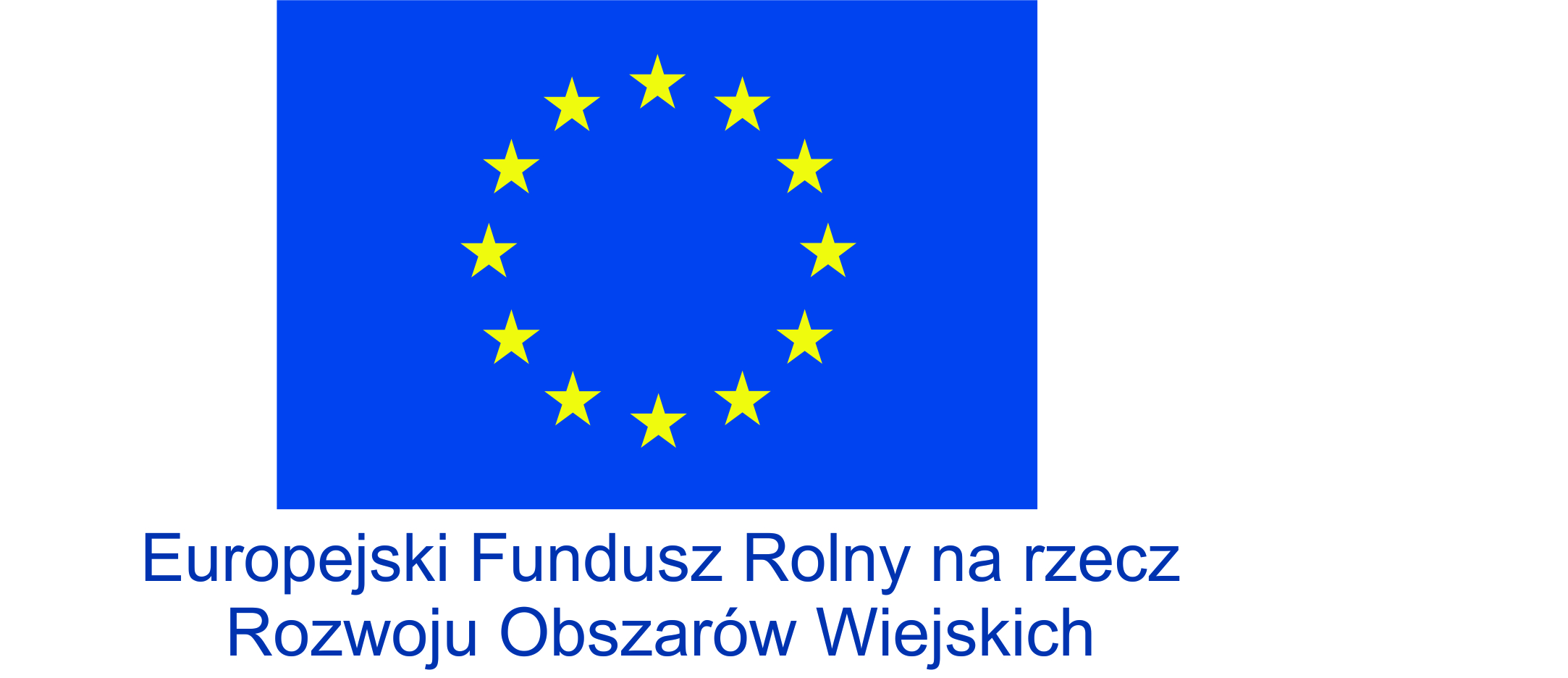 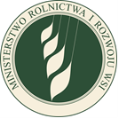 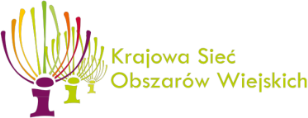 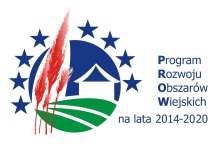 „Europejski Fundusz Rolny na rzecz Rozwoju Obszarów Wiejskich:Europa inwestująca w obszary wiejskie”.